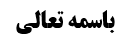 [الواجب الخامس في عمرة التمتع] التقصير‌	1تقصیر	1جهت اول: بحث کفایت تقلیم اظفار در خروج از احرام	1دلیل عدم کفایت تقلیم در خروج از احرام	2ادله کفایت تقلیم در خروج از احرام	2صدق تقصیر در اخذ مو از جایی غیر از سر و صورت	5عدم کفایت ازاله شعر به صورت نتف	5(مسألة 350)	5تعین تقصیر و عدم اجزاء حلق	5روایات لزوم تقصیر	6موضوع: تقصیر /واجب پنجم: تقصیر /حج خلاصه مباحث گذشته:متن خلاصه ... [الواجب الخامس في عمرة التمتع] التقصير‌و هو الواجب الخامس في عمرة التمتع، و معناه‌ أخذ شي‌ء من ظفر يده أو رجله أو شعر رأسه أو لحيته أو شاربه و يعتبر فيه قصد القربة و لا يكفى النتف عن التقصير.تقصیرجهات بحثجهت اول: بحث کفایت تقلیم اظفار در خروج از احرامشکی نیست که اخذ مو از لحیه یا سر یا یا شارب، موجب خروج از احرام در عمره مفرده است و برخی گفته اند اقل آن اخذ سه مو است و لکن این وجهی ندارد، زیرا اطلاق ادله اقتضاء می کند که اخذ یک مو نیز در صدق تقصیر کافی است.عمده بحث این است که مشهور گفته اند تقلیم اظفار نیز موجب خروج از احرام است، ولی برخی مناقشه کرده اند و گفته اند دلیلی بر کفایت تقلیم اظفار به تنهایی نداریم، من جمله آیت الله سیستانی که احتیاط واجب در عدم اکتفاء به تقلیم اظفار کرده است.دلیل عدم کفایت تقلیم در خروج از احراموجه واجب احتیاط ایشان این است که در روایات، تقلیم اظفار در کنار تقصیر شعر آمده، مثل صحیحه معاویة بن عمار: مُحَمَّدُ بْنُ الْحَسَنِ بِإِسْنَادِهِ عَنْ مُوسَى بْنِ الْقَاسِمِ عَنْ إِبْرَاهِيمَ بْنِ أَبِي سَمَّاكٍ عَنْ مُعَاوِيَةَ بْنِ عَمَّارٍ عَنْ أَبِي عَبْدِ اللَّهِ (عليه السلام) فِي حَدِيثِ السَّعْيِ قَالَ ثُمَّ قَصِّرْ مِنْ رَأْسِكَ مِنْ جَوَانِبِهِ- وَ لِحْيَتِكَ وَ خُذْ مِنْ شَارِبِكَ- وَ قَلِّمْ أَظْفَارَكَ وَ أَبْقِ مِنْهَا لِحَجِّكَ فَإِذَا فَعَلْتَ ذَلِكَ- فَقَدْ أَحْلَلْتَ مِنْ كُلِّ شَيْ‌ءٍ يُحِلُّ مِنْهُ الْمُحْرِمُ وَ أَحْرَمْتَ مِنْهُ.ظاهر این روایت جمع بین تقصیر و تقلیم است و اما این که دلیل بر کفایت تقصیر به تنهایی هم داریم، دلیل نمی شود که تقلیم اظفار هم به تنهایی کافی باشد.صحیحة معاویة بن عمار: مُحَمَّدُ بْنُ يَعْقُوبَ عَنْ عَلِيِّ بْنِ إِبْرَاهِيمَ عَنْ أَبِيهِ عَنِ ابْنِ أَبِي عُمَيْرٍ وَ صَفْوَانَ بْنِ يَحْيَى عَنْ مُعَاوِيَةَ بْنِ عَمَّارٍ عَنْ أَبِي عَبْدِ اللَّهِ (عليه السلام) قَالَ: سَأَلْتُهُ عَنْ مُتَمَتِّعٍ قَرَضَ أَظْفَارَهُ- وَ أَخَذَ مِنْ شَعْرِهِ بِمِشْقَصٍ- قَالَ لَا بَأْسَ لَيْسَ كُلُّ أَحَدٍ يَجِدُ جَلَماً.در مقابل این نظریه، ممکن است به روایات دیگری استناد شود:ادله کفایت تقلیم در خروج از احرامدلیل اول: صحیحه جمیل و حفص و غیرهمامُحَمَّدُ بْنُ يَعْقُوبَ عَنْ عَلِيِّ بْنِ إِبْرَاهِيمَ عَنْ أَبِيهِ عَنِ‌ ابْنِ أَبِي عُمَيْرٍ عَنْ جَمِيلِ بْنِ دَرَّاجٍ وَ حَفْصِ بْنِ الْبَخْتَرِيِّ وَ غَيْرِهِمَا عَنْ أَبِي عَبْدِ اللَّهِ (عليه السلام) فِي مُحْرِمٍ يُقَصِّرُ مِنْ بَعْضٍ- وَ لَا يُقَصِّرُ مِنْ بَعْضٍ قَالَ يُجْزِيهِ.به این تقریب که تعبیر یقصر من بعض و لایقصر من بعض در روایت، شامل فرضی می شود که از اظفار خودش بگیرد، اما از موی خود چیزی نگیرد.نقد دلیل اولظاهر تقصیر، تقصیر شعر است و گرچه معنای لغوی آن کوتاه کردن است، ولی عرفا تقصیر، جزما یا احتمالا به تقصیر شعر انصراف دارد.دلیل دوم: صحیحه بزنطیوَ بِإِسْنَادِهِ عَنِ الْبَزَنْطِيِّ عَنِ الرِّضَا (عليه السلام) قَالَ: التَّفَثُ تَقْلِيمُ الْأَظْفَارِ- وَ طَرْحُ الْوَسَخِ وَ طَرْحُ الْإِحْرَامِ عَنْهُ.نقد دلیل دوماین روایت معنای آیه و لیقضوا تفثهم را بیان کرده، اما معلوم نیست که قضاء تفث برای خروج از احرام کافی باشد، بلکه شاید مستحب باشد و شاهدش روایت محمد بن مسلم است که در معنای آیه، قص الشارب را نیز به تقلیم اظفار اضافه نموده است: مُحَمَّدُ بْنُ عَلِيِّ بْنِ الْحُسَيْنِ بِإِسْنَادِهِ عَنْ رِبْعِيٍّ عَنْ مُحَمَّدِ بْنِ مُسْلِمٍ عَنْ أَبِي جَعْفَرٍ (عليه السلام) فِي قَوْلِ اللَّهِ عَزَّ وَ جَلَّ ثُمَّ لْيَقْضُوا تَفَثَهُمْ- قَالَ قَصُّ الشَّارِبِ وَ الْأَظْفَارِ.و همچنین صحیحه عبد الله بن سنان: وَ بِإِسْنَادِهِ عَنْ عَبْدِ اللَّهِ بْنِ سِنَانٍ قَالَ: أَتَيْتُ أَبَا عَبْدِ اللَّهِ (عليه السلام) فَقُلْتُ جَعَلَنِيَ اللَّهُ فِدَاكَ- مَا مَعْنَى قَوْلِ اللَّهِ عَزَّ وَ جَلَّ ثُمَّ لْيَقْضُوا تَفَثَهُمْ - قَالَ أَخْذُ الشَّارِبِ وَ قَصُّ الْأَظْفَارِ وَ مَا أَشْبَهَ ذَلِكَ الْحَدِيثَ.لذا مقتضای جمع این است که قضاء التفث به غیر از تقلیم اظفار، اخذ شارب هم هست.دلیل سوم: صحیحه سعید بن یسارمُحَمَّدُ بْنُ الْحَسَنِ بِإِسْنَادِهِ عَنِ الْحُسَيْنِ بْنِ سَعِيدٍ عَنْ صَفْوَانَ بْنِ يَحْيَى وَ عَلِيِّ بْنِ النُّعْمَانِ عَنْ سَعِيدِ بْنِ يَسَارٍ قَالَ: قُلْتُ لِأَبِي عَبْدِ اللَّهِ (عليه السلام) رَجُلٌ مُتَمَتِّعٌ- سَعَى بَيْنَ الصَّفَا وَ الْمَرْوَةِ سِتَّةَ أَشْوَاطٍ- ثُمَّ رَجَعَ إِلَى مَنْزِلِهِ وَ هُوَ يَرَى أَنَّهُ قَدْ فَرَغَ مِنْهُ- وَ قَلَّمَ أَظَافِيرَهُ وَ أَحَلَّ ثُمَّ ذَكَرَ أَنَّهُ سَعَى سِتَّةَ أَشْوَاطٍ- فَقَالَ لِي يَحْفَظُ أَنَّهُ قَدْ سَعَى سِتَّةَ أَشْوَاطٍ- فَإِنْ كَانَ يَحْفَظُ أَنَّهُ قَدْ سَعَى سِتَّةَ أَشْوَاطٍ- فَلْيُعِدْ وَ لْيُتِمَّ شَوْطاً وَ لْيُرِقْ دَماً- فَقُلْتُ دَمَ مَا ذَا‌ قَالَ بَقَرَةٍ- قَالَ وَ إِنْ لَمْ يَكُنْ حَفِظَ أَنَّهُ قَدْ سَعَى سِتَّةً- فَلْيُعِدْ فَلْيَبْتَدِئِ السَّعْيَ- حَتَّى يُكْمِلَ سَبْعَةَ أَشْوَاطٍ ثُمَّ لْيُرِقْ دَمَ بَقَرَةٍ.ظاهر روایت این است که مرتکز سائل این بوده که تقلیم اظفار برای خروج از احرام کافی بوده است.ان قلت: روایت فرموده قلم اظافیره و احل، احل نیز کنایه از اخذ شعر است.قلت: ظاهر روایت احل بذلک است، یعنی با همان تقلیم اظفار محل شده است.به نظر ما دلالت این صحیحه بر کفایت تقلیم اظفار برای خروج از احرام قابل قبول است.البته این که تقصیر شعر یقینا کافی است و نیازی به تقلیم اظفار ندارد، دلیل دارد، ولو صحیحه معاویة بن عمار همه را با هم گفته، اما قرینه داریم بر این که باید حمل بر استحباب شود، مثل؛صحیحه عبد الله بن سنان: وَ عَنْهُ عَنْ عَبْدِ الرَّحْمَنِ عَنْ عَبْدِ اللَّهِ بْنِ سِنَانٍ عَنْ أَبِي عَبْدِ اللَّهِ (عليه السلام) قَالَ سَمِعْتُهُ يَقُولُ طَوَافُ الْمُتَمَتِّعِ أَنْ يَطُوفَ بِالْكَعْبَةِ- وَ يَسْعَى بَيْنَ الصَّفَا وَ الْمَرْوَةِ- وَ يُقَصِّرَ مِنْ شَعْرِهِ فَإِذَا فَعَلَ ذَلِكَ فَقَدْ أَحَلَّ.و روایت عمر بن یزید: وَ عَنْهُ عَنْ مُحَمَّدِ بْنِ عُمَرَ عَنْ مُحَمَّدِ بْنِ عُذَافِرٍ عَنْ عُمَرَ بْنِ يَزِيدَ عَنْ أَبِي عَبْدِ اللَّهِ (عليه السلام) قَالَ: ثُمَّ ائْتِ مَنْزِلَكَ فَقَصِّرْ مِنْ شَعْرِكَ وَ حَلَّ لَكَ كُلُّ شَيْ‌ءٍ.و صحیحه عبید الله حلبی: وَ عَنْهُ عَنْ أَبِيهِ عَنِ ابْنِ أَبِي عُمَيْرٍ عَنْ حَمَّادِ بْنِ عُثْمَانَ عَنِ الْحَلَبِيِّ قَالَ: قُلْتُ لِأَبِي عَبْدِ اللَّهِ (عليه السلام) جُعِلْتُ فِدَاكَ إِنِّي لَمَّا قَضَيْتُ نُسُكِي- لِلْعُمْرَةِ أَتَيْتُ أَهْلِي وَ لَمْ أُقَصِّرْ قَالَ عَلَيْكَ بَدَنَةٌ- قَالَ قُلْتُ: إِنِّي لَمَّا أَرَدْتُ ذَلِكَ مِنْهَا- وَ لَمْ تَكُنْ قَصَّرَتْ امْتَنَعَتْ- فَلَمَّا غَلَبْتُهَا قَرَضَتْ بَعْضَ شَعْرِهَا بِأَسْنَانِهَا- فَقَالَ رَحِمَهَا اللَّهُ كَانَتْ أَفْقَهَ مِنْكَ- عَلَيْكَ بَدَنَةٌ وَ لَيْسَ عَلَيْهَا شَيْ‌ءٌ.از این روایت معلوم می شود که تقصیر بعض شعر کافی است.اما این که جمع بین اخذ شعر از سر و لحیه و شارب بر مرد واجب نیست، به سبب صحیحه ای است که فرمود یقصر من بعض و لایقصر من بعض و حضرت فرمود مجزی است و این روایت حاکم است.لذا اخذ شعر از هر یک از لحیه یا شارب یا سر کافی است و این که علامه فرموده اقل تقصیر، اخذ سه عدد مو است، دلیل ندارد و خلاف اطلاق روایات است.بحث دیگرصدق تقصیر در اخذ مو از جایی غیر از سر و صورتآیا لازم است در تقصیر، اخذ از لحیه یا شارب یا سر کند، یا می تواند از دیگر مواضع بدن خود نیز مو اخذ کند؟ممکن است گفته شود روایات اطلاق دارد، اما این درست نیست، بلکه ظاهر صحیحه معاویة بن عمار این است که قصر من شعرک من جوانبه، و این به معنای سر است، زیرا بعد از آن گفته اخذ از موی لحیه و شارب کن، و خصوص این سه را فقط بیان کرد، علاوه بر این که بعید نیست که اطلاقات منصرف از اخذ از موی دست و پا باشد و لذا حداقل احتیاط واجب، عدم جواز اکتفاء به اخذ شعر از غیر لحیه و شارب و سر است.عدم کفایت ازاله شعر به صورت نتف صاحب حدائق فرموده: ازاله شعر ولو به شکل نتف یا حلق نیز کافی است، زیرا بر نتف و حلق چند مو نیز تقصیر صادق است.اما به نظر ما ظاهر تقصیر این است که مو کوتاه شود و بخشی از مو بماند و نمی شود به نتف یا حلق الغاء خصوصیت نمود و مثلا اگر فندک استفاده می کند، نمی تواند بخشی از مو را بسوزاند، بلکه باید به نحوی باشد که بخشی از مو کنده شود و ماخوذ و ماخوذ منه بماند تا اخذ من شعره عرفا صدق کند.(مسألة 350)يتعين التقصير في إحلال عمرة التمتع‌ و لا يجزئ عنه حلق الرأس بل يحرم الحلق عليه و إذا حلق لزمه التكفير عنه بشاة إذا كان عالما عامدا بل مطلقا على الأحوط.تعین تقصیر و عدم اجزاء حلقمشهور گفته اند در عمره تمتع، حلق نه جایز است و نه مجزی، اما در خلاف مرحوم شیخ فرموده تقصیر افضل است، اما حلق هم کافی است، اما در دیگر کتب چنین نفرموده و خلاف روایات هم می باشد، زیرا ظاهر روایات، لزوم تقصیر است،روایات لزوم تقصیرصحیحه معاویة بن عمار: وَ عَنْهُ عَنْ صَفْوَانَ بْنِ يَحْيَى عَنْ مُعَاوِيَةَ بْنِ عَمَّارٍ عَنْ أَبِي عَبْدِ اللَّهِ (عليه السلام) قَالَ: إِذَا أَحْرَمْتَ فَعَقَصْتَ شَعْرَ رَأْسِكَ أَوْ لَبَّدْتَهُ- فَقَدْ وَجَبَ عَلَيْكَ الْحَلْقُ- وَ لَيْسَ لَكَ التَّقْصِيرُ- وَ إِنْ أَنْتَ لَمْ تَفْعَلْ فَمُخَيَّرٌ لَكَ- التَّقْصِيرُ وَ الْحَلْقُ فِي الْحَجِّ أَفْضَلُ- وَ لَيْسَ فِي الْمُتْعَةِ إِلَّا التَّقْصِيرُ.در حج و عمره مفرده، شخصی که معقوص یا ملبد است، باید حلق کند، معقوص کسی است که موهای خود را به هم بافته، ملبد نیز کسی است که معجونی از عسل و مانند آن به سر خود مالیده که مبتلی به شپش نشود، این دو باید به جای تقصیر، حلق کنند و در آخر روایت فرموده که اگر معقوص و ملبد نبودی، در عمره تمتع فقط باید تقصیر کنی و حلق کافی نیست.صحیحه دیگر معاویة بن عمار: مُحَمَّدُ بْنُ يَعْقُوبَ عَنْ عَلِيِّ بْنِ إِبْرَاهِيمَ عَنْ أَبِيهِ عَنِ ابْنِ أَبِي عُمَيْرٍ وَ عَنْ مُحَمَّدِ بْنِ إِسْمَاعِيلَ عَنِ الْفَضْلِ بْنِ شَاذَانَ عَنْ صَفْوَانَ وَ ابْنِ أَبِي عُمَيْرٍ وَ عَنْ عِدَّةٍ مِنْ أَصْحَابِنَا عَنْ أَحْمَدَ بْنِ مُحَمَّدٍ عَنِ الْحُسَيْنِ بْنِ سَعِيدٍ عَنْ فَضَالَةَ بْنِ أَيُّوبَ وَ حَمَّادِ بْنِ عِيسَى جَمِيعاً عَنْ مُعَاوِيَةَ بْنِ عَمَّارٍ عَنْ أَبِي عَبْدِ اللَّهِ (عليه السلام) قَالَ: إِذَا فَرَغْتَ مِنْ سَعْيِكَ وَ أَنْتَ مُتَمَتِّعٌ- فَقَصِّرْ مِنْ شَعْرِكَ مِنْ جَوَانِبِهِ وَ لِحْيَتِكَ- وَ خُذْ مِنْ شَارِبِكَ- وَ قَلِّمْ مِنْ أَظْفَارِكَ وَ أَبْقِ مِنْهَا لِحَجِّكَ فَإِذَا فَعَلْتَ ذَلِكَ- فَقَدْ أَحْلَلْتَ مِنْ كُلِّ شَيْ‌ءٍ يُحِلُّ مِنْهُ الْمُحْرِمُ- وَ أَحْرَمْتَ مِنْهُ فَطُفْ بِالْبَيْتِ تَطَوُّعاً مَا شِئْتَ.صحیحه عبد الله بن سنان: وَ عَنْهُ عَنْ عَبْدِ الرَّحْمَنِ عَنْ عَبْدِ اللَّهِ بْنِ سِنَانٍ عَنْ أَبِي عَبْدِ اللَّهِ (عليه السلام) قَالَ سَمِعْتُهُ يَقُولُ طَوَافُ الْمُتَمَتِّعِ أَنْ يَطُوفَ بِالْكَعْبَةِ- وَ يَسْعَى بَيْنَ الصَّفَا وَ الْمَرْوَةِ- وَ يُقَصِّرَ مِنْ شَعْرِهِ فَإِذَا فَعَلَ ذَلِكَ فَقَدْ أَحَلَّ.ظاهر این روایت نیز تعیینیت تقصیر است و اطلاق قرآن نیز همین را فرموده: وَ لاَ تَحْلِقُوا رُءُوسَكُمْ حَتَّى يَبْلُغَ الْهَدْيُ مَحِلَّهُ.زیرا این آیه شریفه باطلاقها شامل عمره تمتع هم می شود.لذا حلق جایز و مجزی نیست و این که علامه در منتهی فرموده مجزی است و در حرمت آن اختلاف است، وجهی ندارد، برای این که ظاهر این روایات، عدم اجزاء است.صاحب حدائق کلام ایشان را چنین توجیه کرده که کسی که حلق راس می کند، گرچه کار حرامی انجام داده، اما اولین مویی که اخذ کرده، مصداق تقصیر می شود، اما این صحیح نیست، زیرا اولا تقصیر، تراشیدن مو نیست، بلکه کوتاه کردن مو است و ثانیا اگر فرضا هم وسیله اخذ مو، در ابتداء مقداری از مو را اخذ کند و بعد همه مو را جدا کند، و لکن تقصیر عنوان قصدی است، در حالی که این شخص قصد تقصیر نکرده، بلکه قصد حلق داشته است.و این که علامه بگوید از این روایات فقط نهی تکلیفی فهمیده ایم و باید بحث شود که آیا نهی از عبادت مقتضی فساد است یا نه، جوابش این است که ظاهر روایات، بیان حکم تکلیفی و وضعی هر دو است، علاوه بر این که اگر نهی تکلیفی هم باشد، قطعا وقتی به خود عبادت نهی تعلق بگیرد، موجب فساد است و اگر در اجتماع امر و نهی بحثی می شود، از موردی است که به دو عنوان باشد، مثل غصب و وضو، اما در این جا از عنوان حلق نهی شده و دیگر به این عنوان نمی تواند مجزی باشد.